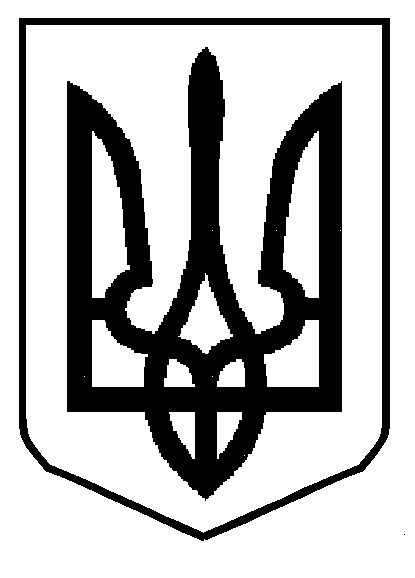 МІНІСТЕРСТВО  ОСВІТИ  І  НАУКИ  УКРАЇНИДЕПАРТАМЕНТ ОСВІТИ  І  НАУКИ ЛЬВІВСЬКОЇ ОБЛАСНОЇ ДЕРЖАВНОЇ АДМІНІСТРАЦІЇКОМУНАЛЬНИЙ ЗАКЛАД ЛЬВІВСЬКОЇ ОБЛАСНОЇ РАДИ«ЛЬВІВСЬКИЙ ОБЛАСНИЙ ЦЕНТР ЕКОЛОГО-НАТУРАЛІСТИЧНОЇ ТВОРЧОСТІ УЧНІВСЬКОЇ МОЛОДІ». Львів, вул. Ів. Франка, 133, тел/факс 276-46-07, е-mail: lodenc@ukr.net, www.lodenc.netКод ЄДРПОУ 23883752План основних заходівКЗ ЛОР «Львівський обласний центреколого-натуралістичної творчості учнівської молоді»на липень  2016 року Директор              				А.КийкоДата проведенняНазва заходу18.07-27.07Виїзна обласна еколого-натуралістична школа  передового досвіду «Сколівські Бескиди-2016» (для переможців Всеукраїнських та обласних масових заходів).протягоммісяцяПроведення загальнооглядових та тематичних екскурсій для школярів загальноосвітніх  навчальних закладів Львова, області та гостей міста.